PORTAFOLIO DELEGACIONES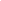 COYMUN X VERSION 2023LOS CONFLICTOS GEOPOLÍTICOS Y SUS IMPLICACIONES SOCIOECONÓMICAS NOMBRE DEL DELEGADO DELEGACIÓN QUE REPRESENTACOMISIÓNFecha de entrega/Yumbo, Valle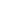 NOMBRE DE LA DELEGACIÓN NOMBRE DEL DELEGADOCOMISIÓN QUE REPRESENTANOMBRE DEL COLEGIO AL CUAL REPRESENTA DOCENTE LIDER DE SU INSTITUCIÓN (citar las fuentes de donde insertan las imágenes)CONTENIDOREALIZAR TABLA DE CONTENIDO (Enumerar cada uno de los títulos correctamente)DISCURSO DE APERTURA TEMA: Los delegados deberán poner el tema de la comisión al cual pertenezca este discurso de apertura.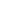 NOMBRE DE LA DELEGACIÓN: nombre de la delegación que representan. SALUDO: En esta parte los delegados se presentarán ante el foro, mesa directiva y los observadores. Este saludo puede ser largo o corto, está a disposición de los delegados; tener en cuenta que solo tiene 45 segundos escuela media y 1 minuto escuela alta, para la lectura de los discursos, por lo cual no se recomienda un saludo extenso. INFORMACIÓN GENERAL DEL TEMA: En esta parte los delegados deberán dar una pequeña porción de información del tema a discusión en el foro. Se recomienda usar fechas, porcentajes y puntos importantes para dar una impresión de buen manejo del tema ante el foro, además de que se informara personalmente del contexto del tema. POSICIÓN DE LA DELEGACIÓN FRENTE AL TEMA: Aquí los delegados deberán poner cual es la posición que toma la delegación frente al tema en discusión, se recomienda que pongan fechas, datos estadísticos, acontecimientos históricos (no antes de 1945), también que incluyan el “la delegación está a favor o la delegación está en contra” para que así los delegados sepan con quien aliarse durante el debate o a quien atacar. SOLUCIONES: En esta parte los delegados deberán expresar que soluciones ofrecen las delegaciones a las cuales pertenecen al tema a discusión, o que iniciativas toman para el mejoramiento del mismo. En caso tal que los delegados no encuentren información respecto a sus países pueden usar soluciones de otras delegaciones parecidas a la suya (DEBEN CITAR A ESE PAÍS, COMO EJEMPLO “la delegación desearía optar por soluciones como las que ofrecen las delegaciones tales como XXXX”) y que tengan la misma posición con el tema, además si el caso es extremo y no encuentran de ninguna de las formas anteriores pueden hacerlo con Organizaciones humanitarias u ONG que ayuden en este tema a nivel mundial. DESPEDIDA: En esta parte los delegados se despedirán de manera cordial ante el foro, podrá ser algo muy simple como solo agradecer por la atención de los presentes o podrán hacerlo de una manera más elaborada al poner una frase citada de algún autor literario o filosóficoNota: El discurso de apertura debe leerse en 45 segundos en escuela media y 1 minuto en alta, no hay límite de palabras siempre y cuando lo lean en el tiempo establecido.PAPEL DE POSICIÓNTEMA: Los delegados deberán poner el tema de la comisión al cual pertenezca este papel de posición. NOMBRE DE LA DELEGACIÓN: nombre de la delegación que representan. GUÍA DE PAÍS: Los delegados deberán poner datos de su país que sean de carácter general, esta parte busca que los delegados aprendan más de la composición de sus naciones a representar, como ejemplo pueden poner el sistema político, su geografía, la religión, la moneda o sus mayores sistemas de comercio, etc.INFORMACIÓN GENERAL DEL TEMA: Los delegados deberán poner de forma más especifica la información que tengan sobre el tema, añadiendo fechas, estadísticas, puntos geográficos de interés en el tema, etc. Tener muy en cuenta que esta parte será usada por parte de los presidentes para medir el manejo investigativo de los delegados y su conocimiento respecto al tema. POSICIÓN DE LA DELEGACIÓN FRENTE AL TEMA: Aquí los delegados deberán poner cual es la posición que toma la delegación frente al tema en discusión, se recomienda que pongan fechas, datos estadísticos, acontecimientos históricos (no antes de 1945), también que incluyan el “la delegación está a favor o la delegación está en contra” y explicar el porqué de la posición, también que expliquen que aliados pueden tener las naciones en el momento de la resolución de los problemas o que delegaciones pueden conformar sus bloques. Los delegados también podrán anexar esfuerzos que hayan hecho la delegación que representa en el pasado para tratar de solucionar la problemática que se está tratando o en relación a esta. POSIBLES SOLUCIONES: En esta parte los delegados deberán expresar que soluciones ofrecen las delegaciones a las cuales pertenecen al tema a discusión, o que iniciativas toman para el mejoramiento del mismo. En caso tal que los delegados no encuentren información respecto a sus países pueden usar soluciones que otras delegaciones parecidas a la suya (DEBEN CITAR A ESE PAÍS, COMO EJEMPLO “la delegación desearía optar por soluciones como las que ofrecen las delegaciones tales como XXXX”) y que tengan la misma posición frente al tema, además si el caso es extremo y no encuentran de ninguna de las formas anteriores pueden hacerlo con Organizaciones humanitarias u ONG que ayuden en este tema a nivel mundial, o soluciones desde la misma ONU. (ES DE CARÁCTER OBLIGATORIO PONER SOLUCIONES, DEBEN TENER COMO MINIMO 5 SOLUCIONES FRENTE AL TEMA EN EL PAPEL DE POSICIÓN) SE LES RECUERDA QUE EL PAPEL DE POSICION DEBE TENER COMO MINIMO 500 PALABRAS Y UN MAXIMO DE 900 PALABRASNotas: se pueden poner imágenes en el papel de posición, estas deberán ir bien citadas en formato APA versión 7 año 2023Recuerde borrar las explicaciones de cada punto, una vez haya creado su portafolio.INFORMACIÓN BIBLIOGRÁFICA (Deberá citar cada una de las fuentes de donde extrajo información de su portafolio, esto para soportar la originalidad y su trabajo, de acuerdo a la calidad del contenido, protocolo y plantilla)Si la información es de la web (internet), nombrar con “WEBGRAFÍA”  (citar de la siguiente forma) Nombre APELLIDOS.PÁGINA.Ciudad de Ubicación (fecha de Publicación). “Nombre del artículo”(En línea). Disponible en: colocar el link de donde se extrajo la informaciónEjemplo:Carlos CHIRINOS. BBC Mundo. Washington (2020). “Estados Unidos le da su sede a la ONU, financia la cuarta parte de su presupuesto, aporta la mayoría de las fuerzas de paz y sin embargo no se lleva bien con el organismo mundial ¿Por qué?” (En línea). Disponible en: https://www.bbc.co.uk/spanish/specials/1636_onu_final/index.shtmlSi la información es tomada de  un libro o documentos físicos, colocar “BIBLIOGRAFÍA” y citar de la siguiente forma;Libro impresoApellido, N. (año). Título del trabajo. Editorial.Libro en línea; Apellido, N. y Apellido, N. (año). Título del libro. Editorial. DOI o URLLibro con editor; Apellido, N. (Ed.). (año). Título del trabajo. Editorial.Ejemplo: Renteria Salazar, P. (2006). El comienzo de la renovación. En M. A. Flórez Góngora (Ed.), Bogotá: Renovación Urbana, Renovacion Humana (pp. 80-100). Empresa De Renovacion Urbana.Si la información es tomada de un ENTREVISTA o CONFERENCIA , ya sea de la web o en vivo, colocar “ ENTREVISTA BIBLIOGRAFÍCA O WEBGRAFICA” y citar de la siguiente forma, WEBGRAFICA; Méndez, A. M. (24 de febrero de 2020). En Colombia el aborto es un derecho y a la vez un delito: Causa Justa. Semana. https://www.semana.com/nacion/articulo/el-cuerpo-de-las-mujeres-no-solo-esta-ligado-a-la-maternidad-causa-justa/653262BIBLIOGRAFÍCA: Sánchez, C. (2020). Una nueva perspectiva / Entrevistado por Jimmy Fallon. Revista Internacional de Pedagogía.REVISAR: Sánchez, C. (10 de febrero de 2020). Citar Entrevistas – Referencia Bibliográfica. Normas APA (7ma edición). https://normas-apa.org/referencias/citar-entrevistas/Sánchez, C. (27 de enero de 2020). Citar Libro – Referencia Bibliográfica. Normas APA (7ma edición). https://normas-apa.org/referencias/citar-libro/NotasLos títulos deben ir en color azul oscuro, centrado y en negrita,tal y como lo trae la plantillalos subtítulos,deben estar en mayúscula,alineados a la izquierda, y en negrita, tal y como lo trae la plantilla Los títulos terceros (puntos a tratar) deben estar en negrita, la primera letra mayúscula y seguidos de dos puntos “:”Los párrafos deben estar en justificado, la letra tamaño 12, Arial o Times new roman las ilustraciones citadas al final de cada hoja y debidamente numeradasLa marca de agua es obligatoria,  al igual que el encabezado, y el pie de página, la marca de agua puede ser el escudo o la bandera de la Nación La plantilla está diseñada para editar el formato ya está por defecto (Borrar las notas, en cuanto sean leídas)RECOMENDACIONESNo transcribir directamente de la página web, redacte para que escuche lo que está escribiendo.Escriba sus inconvenientes o preguntas, tenerlas a mano, si son de carácter urgente, escríbalas al corre del modelo modelo.coymun.2023@gmail.com, o 1munoz.sam5@gmail.com si son de aprendizaje el simulacro es el 13 de septiembre, allí podrá preguntarle a los presidentes de  comisiónNo tenga ni sienta miedo o pena preguntar, a sus docentes, para solicitar acompañamiento, ni tampoco para comunicarse con el modelo, recuerde que coymun tiene habilitado el correo del modelo para recibir, sus quejas, peticiones, reclamos o solicitudes, modelo.coymun.2023@gmail.comLea o escuche artículos, noticias o actualidad del tema a tratar, y escriba las cosas esencialmente importantesRepase como el procedimiento en comisión, y cómo debe leer su discurso de apertura Y por último toda la información, la tendrán sus profesores a disposición de manera que si no las comparten a tiempo, sean cordiales y pídanla ustedesINFORMACIÓNEl 30 de septiembre se cierra la plataforma para entrega de portafolios, en el simulacro se les compartirá el classroom de la comisión para que carguen sus guíasPágina del modelo https://coymun.weebly.com/Las guías de cada comisión y los temas están cargadas en la página del modeloEl simulacro es el 13 de septiembre, en el Alberto Mendoza Mayor, sede Liceo Comercial, asisten con uniforme de diario, desde las 8 am hasta las 12pm, El modelo es el 25 y 26 de octubre, en el Liceo Francés, asisten con ropa formal, de 8 a 4 pm NOTA: recuerden borrar las recomendaciones y la información de su portafolio  